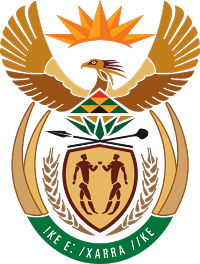 MINISTRY FOR COOPERATIVE GOVERNANCE AND TRADITIONAL AFFAIRSREPUBLIC OF SOUTH AFRICANATIONAL ASSEMBLYQUESTION FOR WRITTEN REPLYQUESTION NUMBER 130 / 2020130.	Dr P J Groenewald (FF Plus) to ask the Minister of Cooperative Governance and Traditional Affairs:(1)	Whether, with reference to her replies to question 449 on 16 September 2019 and subsequently to question 1502 on 2 December 2019, she has received the information and is now in a position to indicate the number of (a) firearms and (b) ammunition that were separately (i) stolen and/or (ii) lost in each of the past five financial years in every metro police; (2)	what type of and/or calibre of such (a) firearms and (b) ammunition were (i) stolen and/or (ii) lost in each case;(3)	whether she is still not in a position to provide the information; if not, (a) why not and (b) on what date is it envisaged that the reply will be made available;(4)	whether she will make a statement on the matter?	NW151EREPLY:The information requested by the Honourable Member is not readily available in the Department. The information will be submitted to the Honourable Member as soon as it is availableThank you